The Presbyterian Church, USA is now accepting online payments for invoices!  Access the Payer Express online payment portal at pcusa.org. Register in just a few quick steps:Select Payer Express from the menu on the pcusa.org site.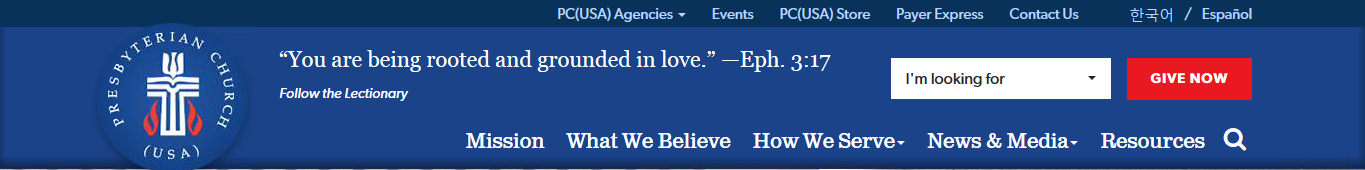 Select Enroll from the Payer Express home page.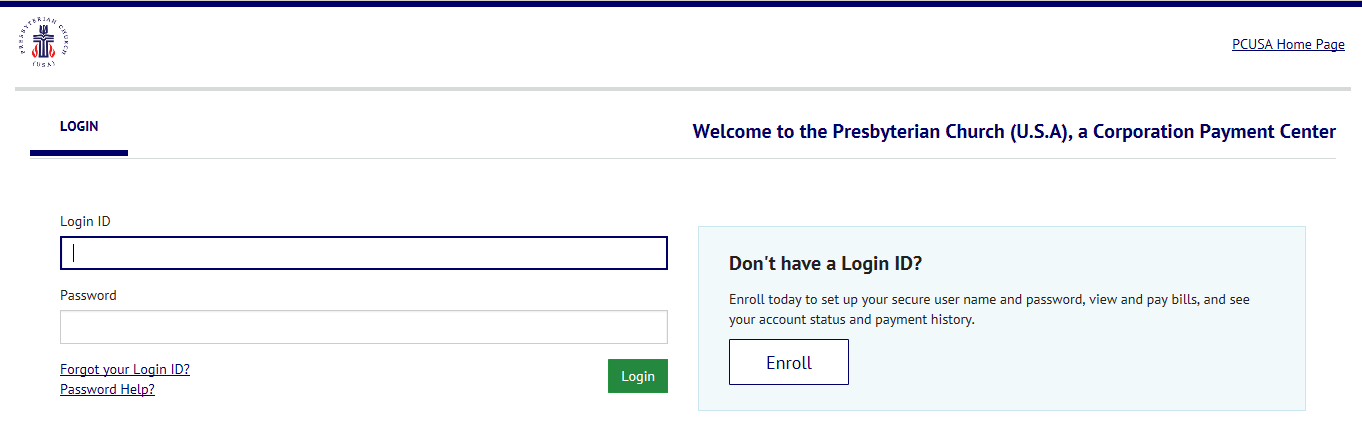 Enter the Customer ID and Zip Code as they appear on the invoice.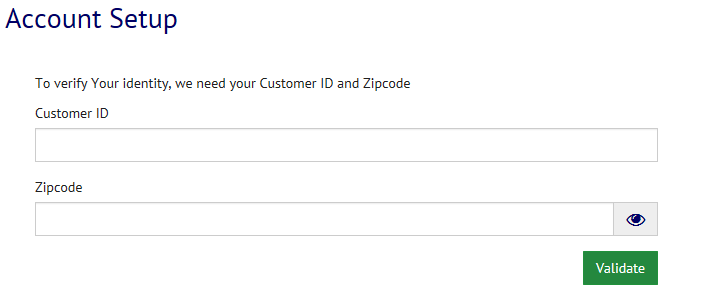 Complete contact, log-in, and banking information.View outstanding invoices and submit online payments!